Trinity Sixth Form Centre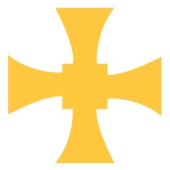 Application for 2024 entry(External applicants)                            Strand Road, Carlisle, CA1 1JB Telephone (01228) 516051 Please complete all sections in full and email to: 6form@trinity.cumbria.sch.ukSixth Form option choices 2024 entrySelect 3 options only from blocks A-D, no more than one option per blockandSelect 1 enrichment option from block ECourses will only run if there is sufficient uptakeV2Personal statementPlease write a statement about your reasons for applying to Sixth Form.  Any offer is conditional upon a satisfactory interview and meeting our admission criteria.           Please email your application to the Sixth Form Centre 6form@trinity.cumbria.sch.uk Your details Your details ForenameDate of birthSurnameM/FHome addressHome telephone number (landline only)PostcodePriority 1 Parent/carerPriority 2 Parent/carerMr/Mrs/Miss/Ms/DrMr/Mrs/Miss/Ms/DrForenameForenameSurnameSurnameAddressAddressPostcodePostcodeMobileMobileEmailEmailRelationship to applicantRelationship to applicantSchool informationSchool informationSchool currently attended (if this is an independent school , please also enter the previous school attended below)School currently attended (if this is an independent school , please also enter the previous school attended below)School previously attended (if current school is independent)School previously attended (if current school is independent)Named school referee & position heldNamed school referee & position heldTelephone numberEmailDo you have any Special Educational Needs/access arrangements for exams? If yes please specifyYes/NoAre you a Looked After Child? If yes, please add the full name and contact details of your social worker/lead professionalYes/NoBlock ABlock ABlock BBlock BBusiness - BTEC Level 3 National Extended CertificateApplied Science - BTEC Level 3 National Extended CertificateEnglish LanguageArt, Craft and DesignGeographyBusiness - BTEC Level 3 National Extended CertificateHistoryChemistryLawCriminology - Level 3 WJEC DiplomaMathematicsHistoryMedia StudiesPhilosophyPhysical EducationPsychologyPoliticsSociologyBlock CBlock CBlock DBlock DBiologyBiologyComputer ScienceDesign and Technology - Product DesignDrama and Theatre StudiesEnglish LiteratureEnglish LanguageFrenchGeologyGeographyPhysicsHealth and Social Care - Level 3 Cambridge Technical Extended CertificatePsychologyICT - Level 3 Cambridge TechnicalSpanishLawSport - BTEC Level 3 National Extended CertificateMathematicsTravel and Tourism - BTEC Level 3 National Extended CertificateMusicSociologyBlock E - EnrichmentBlock E - EnrichmentBlock E - EnrichmentBlock E - EnrichmentCore MathsGCSE English Language resitCyber EPQGCSE Maths resitExtended Project Qualification (EPQ)Sports LeadershipFurther MathsDavid Campbell Soccer AcademyStudent signatureDateParent/carer signatureDate